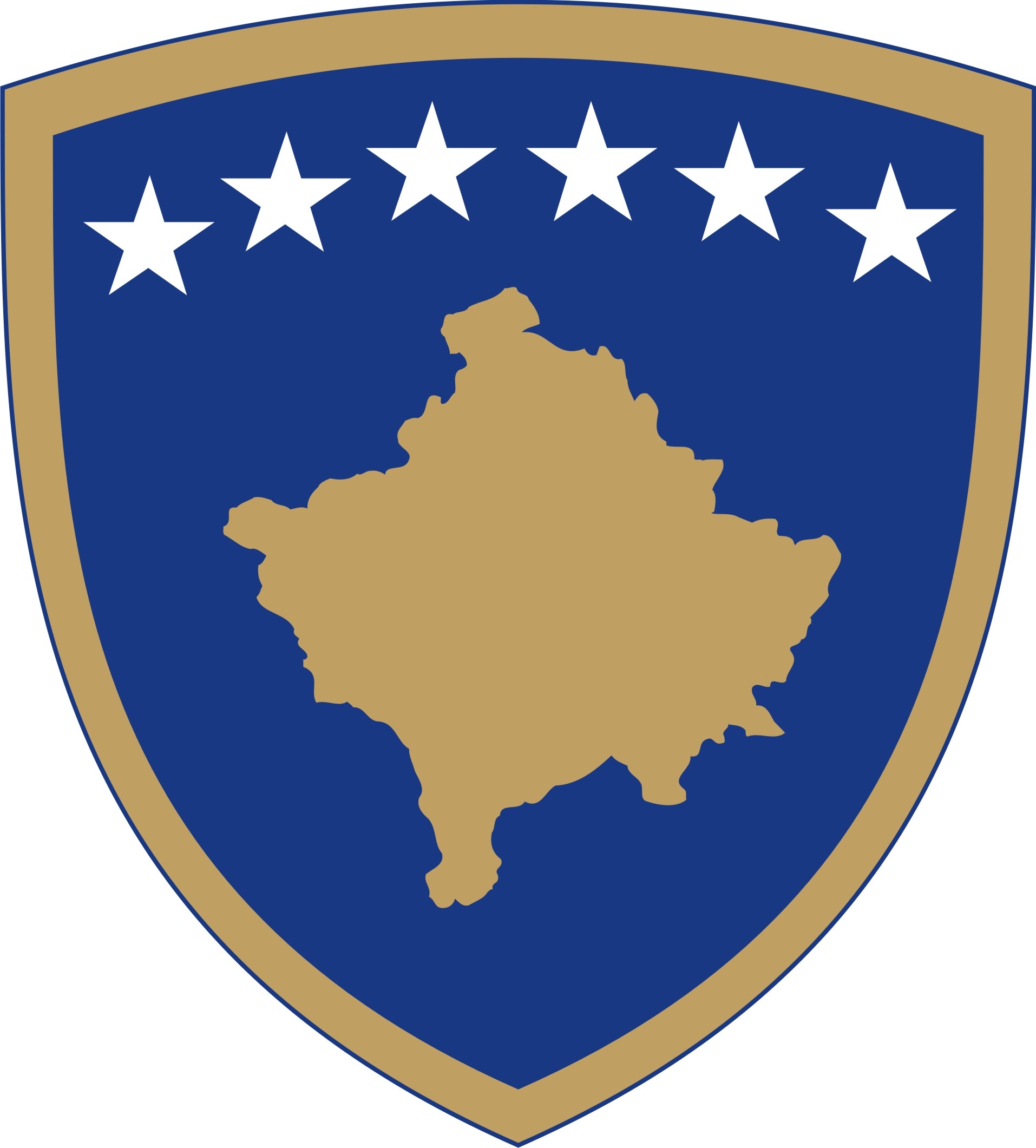 Republika e KosovësRepublika Kosova - Republic of KosovoQeveria - Vlada - GovernmentMINISTRIA E ADMINISTRATËS PUBLIKEMINISTARSTVO JAVNE UPRAVNE /MINISTRY OF PUBLIC ADMINISTRATIONRAPORTI NGA PROCESI I KONSULTIMIT PËR DRAFT PLANIN E VEPRIMIT PËR ZBATIMIN E STRATEGJISË SË MODERNIZIMIT TË ADMINISTRATËS PUBLIKE 2018-2020Korrik 2018Hyrja/sfondiPërmes Draft-Planit të Veprimit 2018-2020 sigurohet zbatimi i Strategjisë për Modernizimin e Administratës Publike 2015-2020, ku përcaktohen politikat strategjike që Qeveria e Republikës së Kosovës synon t’i arrij brenda periudhës sa më të afërt, afatmesme me qëllim të përmirësimit të funksionimit dhe modernizimit të administratës publike, përmbushjes së obligimeve të sajë ligjore dhe përmirësimin e ofrimit të shërbimeve publike administrative.Finalizimi i Draft- Planit të Veprimit është pasuar nga procesi i konsultimit, i cili është bërë në formë elektronike dhe përmes takimeve me palët të interesit të cilat preken nga aktivitetet e këtij Draft- Plani. Konsultimi i Draft-Planit është bërë në pajtim të plotë me Rregulloren Nr.05/2016 për Standardet minimale për procesin e konsultimit publik. Ecuria procesit të konsultimitDraft-Plani i Veprimit 2018-2020 në Republikën e Kosovës është publikuar për konsultim me publikun në platformën elektronike për konsultimet me datë 06 prill 2018 dhe ka qenë e hapur për komente deri më datë 27 prill 2018. Sipas Rregullores për standardet minimale të konsultimit publik, Draft-Plani i Veprimit për zbatimin e Strategjisë së Administratës Publike 2018-2020 është publikuar së bashku me Dokumentin e Konsultimit i cili në formë të shkurtër ka paraqitur informatat e përmbledhura, qëllimet, dhe hapësirën për konsultim, informatat për hapat pas përfundimit të procesit të konsultimit, etj. Përveç publikimit të dokumenteve në Platformën online për konsultime publike, Ministria e Administratës Publike me datë 31 maj 2018 ka organizuar dhe mbajtur takim konsultues me palët e interesit ku janë përfshirë pjesëmarrës të shoqërisë civile. Konsiderohet se takimi publik me palët e interesit dhe konsultimi përmes platformës elektronike ka qenë i mjaftueshëm për të marrë të gjitha kontributet nga ana e palëve të interesit, duke marrë gjithashtu parasysh edhe natyrën e tyre dhe interesat që prek Draft -Plani të Veprimit për zbatimin e Strategjisë së Administratës Publike 2018-2020.Përmbledhje e  kontributeve të pranuara gjatë procesit të konsultimitKontributet për Draft-Planin e Veprimit 2018-2020  nga palët e interesit janë dhënë gjatë takimit publikë të mbajtura me datë 31 prill 2018, ku janë diskutuar objektivat e përgjithshme, objektivat specifike, si dhe janë qartësuar dilemat e pjesëmarrësve lidhur me aktivitetet e vendosura në Draft- Planin e Veprimit. Në këtë takim nuk ka pasur propozime konkrete nga ana e pjesëmarrësve, përveç se janë diskutuar çështjet që kanë të bëjnë me pakon ligjore për administratën publike, si dhe procesin e racionalizimit të agjencive që janë pjesë e këtij Draft - plani të veprimit.Gjithashtu, gjatë kohës së qëndrimit të dokumentit në Platformën Elektronike kemi pranuar një koment nga OSBE-ja ku është kërkuar përfshirja e një pyetësori  në kuadër të objektivit të përgjithshëm “Shërbimi civil” të Planit të Veprimit për të vlerësuar se si segmentet e ndryshme të nëpunësve civilë, më saktë pjesëtarët e komuniteteve, gratë etj., i perceptojnë dhe përjetojnë çështjet e diversitetit dhe gjithëpërfshirjes, për të ndihmuar në formulimin e planit të Qeverisë për përmbushjen e caqeve të parapara në Objektiven specifike.Komenti/rekomandimi është mirëpritur sepse është përfshirë në kuadër të Objektivit  Specifik 1.2. Menaxhimi i burimeve njerëzore përmes SIMBNJ-ës nga të gjitha institucionet dhe monitorimi i zbatimit të legjislacionit për shërbimin civil. Politikat dhe vendimet për burimet njerëzore në nivel qendror dhe lokal janë përmirësuar si rezultat udhëzimeve dhe analizave strategjike të nxjerra nga niveli qendror,  Aktiviteti 7. Zbatimi për  vlerësimin e efikasitetit të nëpunësit civil  për zbatimin e kornizës konceptuale përmes një sondazhi online.Çështje tjeraMe qëllim të finalizimit të Draft-Planit të Veprimit për zbatimin e Strategjisë së Administratës Publike 2018-2020 dhe shqyrtimit të komenteve të pranuara, janë mbajtur takime të Grupit Punues. Të gjitha kontributet e pranuara janë shqyrtuar veç e veç.Hapat e ardhshëmDraft -Plani të Veprimit për zbatimin e Strategjisë së Administratës Publike 2018-2020 është finalizuar dhe është dërguar për Vlerësim të Ndikimit Financiar në Ministri të Financave dhe më pas do të procedohet për miratim në Qeveri. Shtojca – tabela e detajuar me informatat për kontribuesit, arsyetimet për përgjigjet e pranuara dhe të refuzuara.  Metodat e KonsultimitDatat/kohëzgjatjaNumri i pjesmarrësve/kontribuesvePublikimi në ueb faqe/Platforma elektronike15 ditë pune Një (1) pjesëmarrës -OSBETakimi publikë31.05.2018 Gjashtë (6) pjesëmarrës nga Shoqëria CivileProjektligji për zyrtaret publik në Republikën e KosovësTEMAT E KONSULTIMIT DHE SHQYRTIMI i OPCIONEVEProjektligji për zyrtaret publik në Republikën e KosovësTEMAT E KONSULTIMIT DHE SHQYRTIMI i OPCIONEVEProjektligji për zyrtaret publik në Republikën e KosovësTEMAT E KONSULTIMIT DHE SHQYRTIMI i OPCIONEVEProjektligji për zyrtaret publik në Republikën e KosovësTEMAT E KONSULTIMIT DHE SHQYRTIMI i OPCIONEVETemat e konsultimitKomentetKush ka komentuarStatusi i Komenteve- pranuar, pjesërisht pranuar, nuk është pranuar Komente (komentimi për  pranimin pjesërisht dhe mos pranimit te komenteve është i detyrueshëm)Komente te përgjithshme Të konsiderohet përfshirja e një liste pyetjesh në kuadër të Objektivës specifike 1.2 (Aktiviteti 10) që do të shërbejnë për të vlerësuar se si segmentet e ndryshme të nëpunësve civilë, më saktë pjesëtarët e komuniteteve, gratë etj., i perceptojnë dhe përjetojnë çështjet e diversitetit dhe gjithëpërfshirjes, për të ndihmuar në formulimin e planit të Qeverisë për përmbushjen e caqeve të parapara në Objektivën specifike. OSBEPranohet pjesërishtKomenti është përfshirë pjesërisht në kuadër të Objektivit  specifik 1.2. Menaxhimi i burimeve njerëzore përmes SIMBNJ-ës nga të gjitha institucionet dhe monitorimi i zbatimit të legjislacionit për shërbimin civil. Politikat dhe vendimet për burimet njerëzore në nivel qendror dhe lokal janë përmirësuar si rezultat udhëzimeve dhe analizave strategjike të nxjerra nga niveli qendror. Aktiviteti 7. Zbatimi për  vlerësimin e efikasitetit të nëpunësit civil  për zbatimin e kornizës konceptuale përmes një sondazhi online.